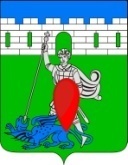 администрация пригородного сельского поселения крымского района ПОСТАНОВЛЕНИЕот 04.07.2016                                                                                                                        № 152хутор НовоукраинскийО внесении изменений в постановление администрации Пригородного сельского поселения Крымского района от 4 марта 2016 года № 46 «Об утверждении перечня муниципальных услуг, а также государственных услуг, в предоставлении которых участвуют отраслевые (функциональные) органы администрации Пригородного сельского поселения Крымского района, наделенные отдельными государственными полномочиями, предоставление которых осуществляются по принципу «одного окна» в муниципальном автономном учреждении «Крымский многофункциональный центр предоставления государственных и муниципальных услуг Пригородного сельского поселения Крымского района»В целях обеспечения информационной открытости деятельности администрации Пригородного сельского поселения Крымского района, повышения качества и доступности предоставления муниципальных услуг (исполнения муниципальных функций), в соответствии с Постановлением Правительства Российской Федерации от 27 сентября 2011 года № 797 «О взаимодействии между многофункциональными центрами предоставления государственных (муниципальных) услуг и федеральными органами исполнительной власти, органами государственных внебюджетных фондов, органами государственной власти субъектов Российской Федерации, органами местного самоуправления»,   п о с т а н о в л я ю:1. Внести в постановление администрации Пригородного сельского поселения Крымского района от 4 марта 2016 года № 46 «Об утверждении перечня муниципальных услуг, а также государственных услуг, в предоставлении которых участвуют отраслевые (функциональные) органы администрации Пригородного сельского поселения Крымского района, наделенные отдельными государственными полномочиями, предоставление которых осуществляются по принципу «одного окна» в муниципальном автономном учреждении «Крымский многофункциональный центр предоставления государственных и муниципальных услуг Пригородного сельского поселения Крымского района» следующие  изменения:1.1. Приложение  «Перечень муниципальных услуг, а также государственных услуг, в предоставлении которых участвует  администрация  Пригородного сельского поселения Крымского района, наделенная отдельными государственными полномочиями, предоставление которых осуществляются по принципу «одного окна» в муниципальном автономном учреждении «Крымский многофункциональный центр предоставления государственных и муниципальных услуг муниципального образования Крымский район»  изложить в редакции, согласно приложению к настоящему постановлению.2.  Контроль за выполнением настоящего постановлением  возложить на заместителя главы Пригородного сельского поселения  Крымского  района. 3.  Постановление вступает в силу со дня его подписания.     Глава Пригородного сельского поселения  Крымского  района                                                           В.В. Лазарев              Приложение к постановлению администрации Пригородного сельского поселения Крымского районаот 04.07.2016 № 152«Приложение к постановлению администрации Пригородного сельского поселения Крымского районаот 04.03.2016 № 46»Перечень муниципальных услуг, а также государственных услуг, в предоставлении которых участвует  администрация  Пригородного сельского поселения Крымского района, наделенная отдельными государственными полномочиями, предоставление которых осуществляются по принципу «одного окна» в муниципальном автономном учреждении «Крымский многофункциональный центр предоставления государственных и муниципальных услуг муниципального образования Крымский район»Глава Пригородного сельского поселения  Крымского  района                                                           В.В. Лазарев              № п/п           Наименование муниципальной услуги (функции)           Наименование муниципальной услуги (функции)Предоставление земельных участков, находящихся в государственной или муниципальной собственности, гражданам для индивидуального жилищного строительства, ведения личного подсобного хозяйства в границах населенного пункта, садоводства, дачного хозяйства, гражданам и крестьянским (фермерским) хозяйствам для осуществления крестьянским (фермерским) хозяйством его деятельностиПостановка  граждан, имеющих трех и более детей на учет, в качестве лиц, имеющих право на предоставление им земельных участков, находящихся в государственной или муниципальной собственности,  в арендуПредоставление гражданам,  имеющим трех и более детей, в аренду земельных участков для индивидуального жилищного строительства или ведения личного подсобного хозяйстваПредоставление в собственность, аренду, безвозмездное пользование земельного участка, находящегося в государственной или муниципальной собственности, без проведения торговПредварительное согласование предоставления земельного участкаПредоставление земельных участков, находящихся в государственной или муниципальной собственности, на которых расположены здания, сооружения в собственность, аренду  Предоставление в аренду без проведения торгов земельного участка, который находится в государственной или муниципальной собственности, на котором расположен объект незавершенного строительстваУтверждение схемы расположения земельного участка  или земельных участков на кадастровом плане  территорииЗаключение нового договора аренды земельного участка без проведения торговПрекращение правоотношений с правообладателями земельных участковВыдача разрешений на вступление в брак лицам, достигшим возраста шестнадцати летПредоставление выписки из похозяйственной книгиПрисвоение, изменение и аннулирование адресовПредоставление копий правовых актов администрации муниципального образования Выдача разрешения (ордера) на проведение земляных работ на территории общего пользованияВыдача специального разрешения на движение по автомобильным дорогам местного значения  тяжеловесного  и (или) крупногабаритного транспортного средстваВыдача порубочного билета на территории Пригородного сельского поселения Крымского районаВыдача разрешения на право организации  розничного  рынкаПредоставление выписки из реестра муниципального имущества